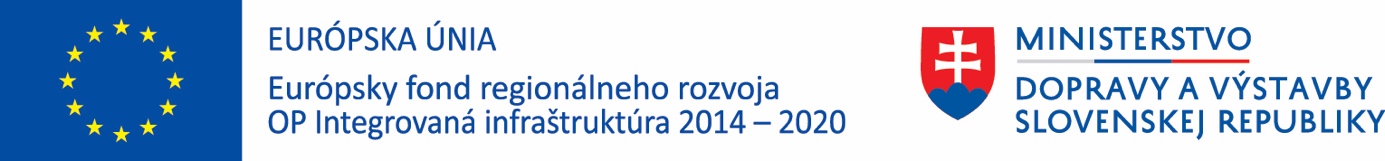 „Európsky fond regionálneho rozvoja“Projekt je spolufinancovaný Európskou úniouSpoločnosť SALTRA, s.r.o. realizuje projekt spolufinancovaný Európskou úniou na základe podpísanej Zmluvy o poskytnutí nenávratného finančného príspevku, ktorý spočíva v inovácii výrobného procesu výroby obuvi prostredníctvom zakúpenia inovatívnych šijacích a vyšívacích strojov, zariadení pre technickú prípravu výroby a softvéru pre optimalizáciu riadenia výroby obuvi.Informácie o Operačnom programe Integrovaná infraštruktúra 2014 –2020 nájdete na www.opii.gov.sk 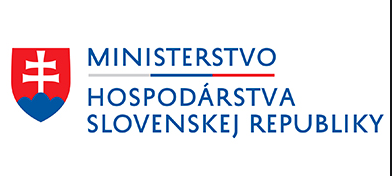 Názov projektuInovácia výrobného procesu výroby obuvi v spoločnosti SALTRA, s.r.o.Hlavný cieľ projektuZvýšenie konkurencieschopnosti a efektívnosti výroby obuvi  prostredníctvom inovácie výrobného procesuNázov a sídlo prijímateľaSALTRA, s.r.o. Duklianska 1421/22, 085 01 BardejovMiesto relizácie projektuVýrobné priestory žiadateľa v BardejoveKontrahovaná výška NFP200 000,00 EUR